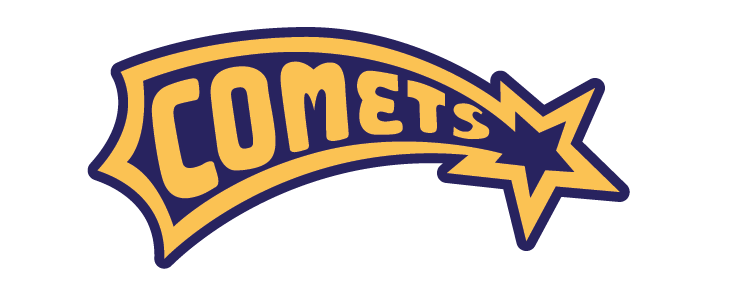 COVENTRY  SPORTS BOOSTERSOur Organization Supports  Sports Teams at Coventry High School and Middle SchoolThe Coventry All Sports Booster Club is committed to supporting all sports teams at Coventry High School. We raise funds through membership fees, concession stand sales and a variety of fund raising events. Over the years, we have helped the district purchase equipment, improve facilities and awarded many scholarships. Some of the donations include:Substantial contribution to the Field House   Supplemented team uniforms and provided warm-ups for our teamsNew equipment for weight room- used by all sports                      Golf equipmentSoccer equipmentBaseball field repairsTrack equipmentBasketball equipmentHUDL for All SportsSupplement athlete trips to State CompetitionMats for Middle School gymnasiumSenior photos with parents for athletes and band membersWe have awarded over $19,000 in scholarships 
 over $60,000 for equipment and facility improvements in the past SIX years!Scholarship Requirements for Eligibility: Participation in at least two (2) Coventry sports and letter in a least one sport senior year2.5 or higher Cumulative Grade Point AverageMust display Exemplary SportsmanshipParticipation in Coventry High School extra-curricular activitiesParents and Students MUST volunteer at Booster Club events
(i.e. concessions for volleyball/basketball, sell 50/50 or fan wear at football games and reverse raffle)Standard Membership: $5 eachComet Family Membership: $15 includes family ad in program + Booster Club T-shirtMake checks payable:  Coventry All Sports Booster ClubPlease return completed form along with check to: PO Box 26062 Akron, OH 44319THANK YOU IN ADVANCE FOR YOUR MEMBERSHIP, SUPPORT, & PARTICIPATION--------------------------------------------------- Save top for your records ---------------------------------------------------2014-2015Membership Name(s): ________________________________________________________________________Address: ___________________________________________________________________________________Phone #:___________________________ Email: _________________________________________________Athlete’s Name: __________________________  Sport(s) Played: ___________________________________No. Memberships: ______@ $5 each = _$_______  @ $15 each = _$________ T-shirt size(s): _______________Total Amount Enclosed: ________________ (Due August 2, 2014) Comet Family Membership line in program should read: ____________________________________________________________________I am willing to (check all that apply):  (   ) Sell programs   (   ) 50/50 tickets   (   ) Sell fan ware at football gameConcession stand: (   ) Volleyball   (   ) Basketball(   ) Serve on Booster Committee  (   ) Attend fundraising events  (   ) Call me when you need help with anything.